Surrey Libraries eBooks Handbook“You just need to try. You don’t need to be an expert to help.” Help customers as much as possible at the first interaction - whether on the phone, at the desk or via email. With  all transactions, there are some limitations (see Appendix A). All Info and YS desk staff should answer eBook questions (or try to)  – this is how we learn. Known tech issues arise from time to time and blogs from us and Overdrive continue to be updated.Getting Patrons StartedOverdrive provides up-to-date device specific guides to getting started using eBooks. Print these guides on demand for patrons (for free) or email them the link – these guides are great 1st handouts for self-directed eBooks set up.Ebooks/Audiobooks Overdrive Help http://help.overdrive.com/Select Getting Started to find device-specific guides to getting startedSearchable help databaseUp-to-date and maintained by OverdriveDownload links and install instructions for the apps, ADE and Overdrive Media ConsoleBC Libraries Coop Toolshed librarytoolshed.caContains training guides created by public libraries in AlbertaGood beginner guides for digital resources in general and specific devicesCreation and last updated dates are notedZinio digital magazines My SL Zinio Account handoutGreat quick handout to get started on setting up your Zinio accountsList of Zinio Titles under Surrey Libraries subscriptionwww.surreylibraries.ca/files/ZinioTitleList.pdfZinio Help www.rbdigital.com/helpClick on North America User Guide for Zinio’s Zinio for Libraries General FAQZinio User Guide – Surrey Librarieswww.surreylibraries.ca/files/Zinio_User_Guide_March_2013_PDF.pdf8 page getting started guide, includes application interface overview & FAQOneClick audiobooksSurrey Libraries OneClick User Guide (3 pages)www.surreylibraries.ca/files/OneClickDigital_Public_User_Guide_PDF.pdfIntranet folder for OneClick resources (Info Services > eBooks > OneClick digital support)OneClick Helphttp://surreylibrariesbc.oneclickdigital.com/Help/Help.aspxHas an FAQ and a number of tutorial videosOneClickdigital FAQ answers & help fileshttp://www.kslib.info/digitalbooks/oneclick/ocanswers.htmlVery thorough set of troubleshooting questions from Kansas State LibraryBasic Troubleshooting - Questions to AskThe bulk of eBook questions center around the initial setup. If a customer tells you she cannot access eBooks there are some basic trouble shooting questions to be asked:Do they have a Surrey library card? A card linked from another system will not work with Surrey eLibrary.Do they live in Surrey and does their Horizon record reflect this?Does the stat class in their Horizon record list show Surrey?

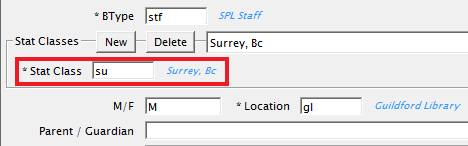 When did they get their library card? New cards are uploaded nightly so patrons need to wait a day before using some of our digital resources. Have they signed up for an Adobe Digital ID? They need this to authorize their applications. Create an Adobe ID at adobe.com.Do they have all of the required software or applications installed? Common issues are patrons going through the website instead of the Overdrive App on their tablet or smartphone not having Adobe Digital Editions installed not having their Adobe ID authorizedWhat kind of device are they using? Some devices won’t open some file types (ie. WMA audio files on some Apple devices) and some are not compatible with our services (ie. Kindles except for the new Kindle Fire). Check for device compatibility if the patron is having a hard time opening one book and not others.Online ResourcesGeneral HelpOverDrive Helphttp://help.overdrive.com/Best starting point for general help or if you would like to print/email something device specific for a patronBrowse or use the search function to quickly find an appropriate help article or set of instructions to print/email Google and YouTube Intranet Ebooks help Fellow info staff desk staff. Don’t be afraid to ask your colleagues. The best way to learn is from each other!Device Compatibility/Purchase SuggestionsOverdrive Help – Device profileshttp://help.overdrive.com/#devicesGood first place to check for device compatibility and which file formats devices can handleVPL’s Choosing an Ereader Guidehttp://guides.vpl.ca/content.php?pid=216772&sid=2326807Good overview of pros and cons between e-readers and tabletsConsumer Reports www.surreylibraries.ca/research/4747.aspxHigh quality reviews of different digital devicesCNET Reviewshttp://reviews.cnet.com/Quality reviews of different digital devices Difficult QuestionsOverdrive Digital Library Bloghttp://overdriveblogs.com/library/Actively updated, often contains latest solutions for new bugs or issuesSurrey Libraries eBooks Bloghttp://surreyebooks.wordpress.com/Actively updated, contains tips on dealing with problematic issues and bugsGooglehttps://www.google.ca/Try googling the issue in plain language or copy and paste the error messageeBook ExpertsIssues arise from time to time that cannot be answered right away. Consult eBook experts only when you have exhausted the above.Before using your expert or email group Verify customer is a Surrey resident with active Surrey library card. Have a quick go through the Basic Troubleshooting steps on page 2.  Consult websites listed above under Resources. If your branch “expert” will not be available within the day or is away, please email the “eBook experts” group (eBookExperts@surrey.ca)What to include in your emailPatron name, barcode and contact informationYour branchDescription of the problemWhat you’ve already triedDevice make and model (i.e. Apple iPad 2, Samsung Galaxy Tab 10.1, Kobo Glo, etc.)Error message if one is receivedTitle and format of the problem download (if applicable)Operating System (if applicable)Browser (if applicable)Software application (if applicable) (Overdrive media console, etc.)Appendix A: Guidelines and limitations for tech questions on information deskWe want customers to ask us for support. All information desk staff should try their best to answer eBooks and eResource questions. Offer to help with extended tech questions but caution customers that it may not be possible to work through all the issues in one transaction;Get the customers started with printed/online instructions; Give further assistance, when necessary and possible;Refer customers to Technology Help drop-ins, eBooks classes, etc.;Contact and follow up on question at later time/next day, if necessary.We are not experts on all devices or tech problems and that’s OK. It is good if we point this out while showing customers we want to help. “I’m no expert at this, but I want to try to help…” “We don’t know everything, but we know how to help.” “We may not get this figured out right away, but we can follow up with you later/another time, and/or, you may attend a class or drop-in.”Some general guidelinesWe help customers download and use our services and eResources and are knowledgeable in these resources. The library will show people how to find/use our apps, download Library materials, and use/access our eResources.  When assisting an in-depth technical question, let customers get started on their own by providing print outs of instructions to customers. After helping on customer while desk, we may ask customers to work on the problem on their own with information we’ve provided. Customers may always come back to desk if they need further assistance. If is a question is very technical and not about basic computer/device knowledge or library products, we may refer customers (and help them find the contact information or websites) to vendors or manuals. The library offers assistance with software necessary to use our resources, but has limits on help with commercial sites. Setting up Adobe IDs, email addresses is something we help with on desk and in classes. The intranet has many help sheets as does the internet for these resources.  For any commercial site problems/help (e.g. Amazon.ca), we will find helpful sites, phone numbers, emails and vendor/service contact information. We encourage customers to attempt their first time device set up at home. If customers are already in the library, we can assist them with print outs of information, etc. Printing charges may apply. We cannot accept responsibility for device technical problems.Sometimes we cannot help phone customers with tech questions for more than a few minutes while on desk and should gather call back information at beginning of call. (see phone script). If someone is unable to come to the library, an info staff member can phone them back at a better time off desk.We have varying levels of technical knowledge, but we have all been trained to use our eResources. All staff has had tablet training and be familiar with downloading/using Zinio, Overdrive and other eResources. More training on eResources may be arranged via branch managers and Jennifer W.Keep customer name, numbers, and email in a safe & confidential place for follow up.For the security of our customers, the library does not uninstall or install commercial software or help enter detailed payment (credit card #s etc.) information. Again, we can help find help contact information for vendors of these products. Appendix B: Phone Script